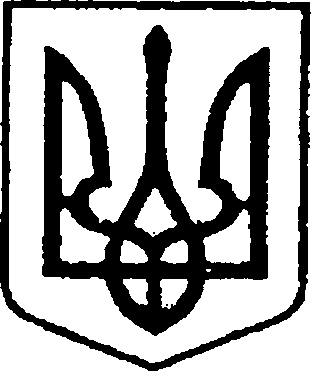 УКРАЇНАЧЕРНІГІВСЬКА ОБЛАСТЬН І Ж И Н С Ь К А    М І С Ь К А    Р А Д АВ И К О Н А В Ч И Й    К О М І Т Е ТР І Ш Е Н Н Явід 13 грудня  2018 р.		м. Ніжин		              	              №  433	Відповідно до статті 30, 42, 52, 59, 73 Закону України «Про місцеве самоврядування в Україні», Закону України «Про благоустрій населених пунктів», постанови Кабінету Міністрів України від 03.12.2009 № 1342 «Про затвердження Правил паркування транспортних засобів», рішення 25 сесії Ніжинської міської ради від 24. 05. 2017 року № 9 – 25/2017 «Про затвердження схем розміщення платних місць паркування транспортних засобів на вулично – шляховій мережі міста Ніжина», рішення  Ніжинської міської ради від 06. 12. 2017 року № 11 – 32/2017 «Про затвердження положення про проведення конкурсу та складу конкурсного комітету», протоколу засідання конкурсного комітету з визначення суб’єктів господарювання – операторів паркування транспортних засобів по місту Ніжину від 04 вересня 2018 року, виконавчий комітет Ніжинської міської ради вирішив:      Погодити рішення конкурсного комітету щодо визначення суб’єктів господарювання – операторів паркування транспортних засобів в м. Ніжині (протокол засідання конкурсного комітету з визначення суб’єктів господарювання – операторів паркування транспортних засобів по місту Ніжину від 04 вересня 2018 року) по наступним майданчикам:Майданчик по вулиці Московській та площі М. Заньковецької державне комунальне підприємство «Комунальний ринок»;Майданчик по  набережній Вороб`ївській державне комунальне підприємство «Комунальний ринок»;Майданчик по вулиці Покровській державне комунальне підприємство «Комунальний ринок»;2. 	Міському голові підписати договори з переможцем конкурсу державним комунальним підприємством «Комунальний ринок» на організацію та проведення діяльності із паркування транспортних засобів по місту Ніжину строком на 3 роки по кожному майданчику 3. Управлінню житлово – комунального господарства та будівництва Ніжинської міської ради (Кушніренко А.М.) забезпечити оприлюднення даного рішення на офіційному сайті Ніжинської міської ради протягом п’яти робочих днів з дня його прийняття.          4. Контроль за виконанням даного рішення покласти на першого заступника міського голови з питань діяльності виконавчих органів ради Олійника Г.М. Міський голова 									А. В. ЛінникПОЯСНЮВАЛЬНА ЗАПИСКАдо проекту рішення виконавчого комітету Ніжинської міської ради«Про погодження рішення конкурсного комітету щодо визначення суб’єктів господарювання – операторів паркування транспортних засобів в місті Ніжині згідно протоколу засідання конкурсного комітету від 04 вересня 2018 року».Обґрунтування необхідності прийняття акта.Дозволяє погодити рішення конкурсного комітету щодо визначення суб’єктів господарювання – операторів паркування транспортних засобів в місті Ніжині згідно протоколу засідання конкурсного комітету від 04 вересня 2018 року та надає право на підписання договорів з переможцем конкурсу, для створення безпечних і комфортних умов руху на вулично – шляховій мережі, благоустрою автомобільних доріг, забезпечить більш повне використання наявних відведених майданчиків  для проведення паркування та забезпечення виконання доходної частини міського бюджету, забезпечення необхідної кількості місць для платного паркування транспортних засобів в місті Ніжині. 2. Загальна характеристика і основні положення проекту.Проект складається з законодавчого обґрунтування та 4 розділів. Обґрунтування містить посилання до статей 30, 42, 52, 59, 73 Закону України «Про місцеве самоврядування в Україні», Закону України «Про благоустрій населених пунктів», постанови Кабінету Міністрів України від 03.12.2009 № 1342 «Про затвердження Правил паркування транспортних засобів», рішення 25 сесії Ніжинської міської ради від 24. 05. 2017 року № 9 – 25/2017 «Про затвердження схем розміщення платних місць паркування транспортних засобів на вулично – шляховій мережі міста Ніжина», рішення 32 сесії Ніжинської міської ради від 06. 12. 2017 року № 11 – 32/2017 «Про затвердження положення про проведення конкурсу та складу конкурсного комітету» протоколу засідання конкурсного комітету з визначення суб’єктів господарювання – операторів паркування транспортних засобів по місту Ніжину від 04 вересня 2018 року, виконавчий комітет Ніжинської міської ради вирішив:Розділ 1. Погодити рішення конкурсного комітету щодо визначення суб’єктів господарювання – операторів паркування транспортних засобів в м. Ніжині (протокол засідання конкурсного комітету з визначення суб’єктів господарювання – операторів паркування транспортних засобів по місту Ніжину від 04 вересня 2018 року) по наступним майданчикам:1.1 Майданчик по вулиці Московській та площі М. Заньковецької державне комунальне підприємство «Комунальний ринок»;1.2 Майданчик по  набережній Вороб`ївській державне комунальне підприємство «Комунальний ринок»;Майданчик по вулиці Покровській державне комунальне підприємство «Комунальний ринок»;Розділ 2. Надає право підписання договорів з переможцем конкурсу.Розділ 3. Визначає термін оприлюднення даного рішення на офіційному сайті Ніжинської міської ради.Розділ 4. Визначає на кого покладено контроль за виконання рішення.3. Стан нормативно-правової бази у даній сфері правового регулювання.Запропонований проект рішення, являється базовим документом у даній сфері правового регулювання.4. Фінансово економічне обґрунтування.Визначає Організацію роботи по виконанню рішення .5. Прогноз соціально-економічних та інших наслідків прийняття акту.Прийняття даного проекту дозволить погодити рішення конкурсного комітету та заключити договори з переможцем конкурсу ДКП «Комунальний ринок» на проведення паркування транспортних засобів в місті Ніжині :- забезпечення належного благоустрою, в тому числі і благоустрою автомобільних доріг;- збільшення пропускної спроможності проїзних частин вулиць міста (особливо його центральної частини, центрального ринку);- підвищення безпеки дорожнього руху та дисципліни водіїв;- впорядкування паркування транспортних засобів на вулицях та майданах міста;- посилення контролю та притягнення до адміністративної відповідальності власників транспортних засобів, які порушують Правила паркування;- підвищення культури паркування;- підвищення дисципліни сплати збору та послуг за паркування, збільшення фінансових надходжень до міського бюджету.6. Перелік зацікавлених в отриманні даного рішення: виконавчий комітет Ніжинської міської ради та переможець конкурсу ДКП «Комунальний ринок»7. Інформація, яку містить проект рішення «Про погодження рішення конкурсного комітету щодо визначення суб’єктів господарювання – операторів паркування транспортних засобів в місті Ніжині згідно протоколу засідання конкурсного комітету від 04 вересня 2018 року» підлягає до оприлюднення на сайті Ніжинської міської ради. Начальник УЖКГ та будівництва                          	                 А.М.Кушніренко Про погодження рішення конкурсного комітету щодо визначення суб’єктів господарювання – операторів паркування транспортних засобів в місті Ніжині згідно протоколу засідання конкурсного комітету від 04 вересня 2018 року